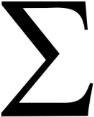 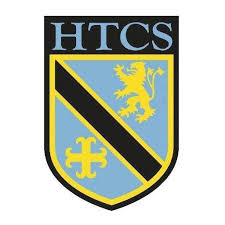 Mathematics FacultyYear 8 Summer Term 2 - Sigma SchemeUnit 11 Overview – Transformations and Constructions TopicKey IdeasProgressProgressProgressTopicKey IdeasRAGTransformations and ConstructionsI can transform shapes by a combination of reflections, rotations, translations and enlargements. Transformations and ConstructionsI can describe transformations.Transformations and ConstructionsI can calculate lengths of similar shapes.Transformations and ConstructionsI can bisect lines and anglesTransformations and ConstructionsI can construct a perpendicular line from a point to a line and from a point on a line.LessonLearning FocusAssessmentKey Words1Transforming shapes by a combination of reflections, rotations, translations and enlargements by positive and negative scale factors (CM clips 104a, 107, 272, 275 & 325)Formative assessment strategies e.g. MWBs, whole class questioning, Diagnostic Questions, SLOP time with self-assessment, Live Marking etc.Assessment is also supported with our use of ILOs, set through Century Learning and Corbettmaths.Finally, units are assessed through skills checks and half termly assessments, as part of our Assessment Calendar in Mathematics.transformation, reflection, rotation, direction, angle, translation, vector, enlargement, scale factor, centre, positive, fractional2Describing transformations(CM clips 105, 273, 275 & 326)Formative assessment strategies e.g. MWBs, whole class questioning, Diagnostic Questions, SLOP time with self-assessment, Live Marking etc.Assessment is also supported with our use of ILOs, set through Century Learning and Corbettmaths.Finally, units are assessed through skills checks and half termly assessments, as part of our Assessment Calendar in Mathematics.transformation, reflection, rotation, direction, angle, translation, vector, enlargement, scale factor, centre3Calculating lengths of similar shapes (CM clip 292)Formative assessment strategies e.g. MWBs, whole class questioning, Diagnostic Questions, SLOP time with self-assessment, Live Marking etc.Assessment is also supported with our use of ILOs, set through Century Learning and Corbettmaths.Finally, units are assessed through skills checks and half termly assessments, as part of our Assessment Calendar in Mathematics.length, similar, scale factor, enlargement4Bisecting lines and angles.  Constructing a perpendicular line from a point to a line and from a point on a line (CM clips 72, 78, 79 & 80)Formative assessment strategies e.g. MWBs, whole class questioning, Diagnostic Questions, SLOP time with self-assessment, Live Marking etc.Assessment is also supported with our use of ILOs, set through Century Learning and Corbettmaths.Finally, units are assessed through skills checks and half termly assessments, as part of our Assessment Calendar in Mathematics.bisect, line, perpendicular, point, compass, angle